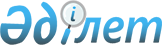 О подписании Соглашения между Республикой Казахстан и Кыргызской Республикой о применении порядка регулирования доступа к услугам железнодорожного транспорта, включая основы тарифной политикиУказ Президента Республики Казахстан от 23 декабря 2016 года № 392.
      В соответствии со статьей 8 Закона Республики Казахстан от 30 мая 2005 года "О международных договорах Республики Казахстан" ПОСТАНОВЛЯЮ:
      1. Одобрить прилагаемый проект Соглашения между Республикой Казахстан и Кыргызской Республикой о применении порядка регулирования доступа к услугам железнодорожного транспорта, включая основы тарифной политики.
      2. Уполномочить Министра по инвестициям и развитию Республики Казахстан Касымбека Жениса Махмудулы подписать от имени Республики Казахстан Соглашение между Республикой Казахстан и Кыргызской Республикой о применении порядка регулирования доступа к услугам железнодорожного транспорта, включая основы тарифной политики, разрешив вносить изменения и дополнения, не имеющие принципиального характера.
      3. Настоящий Указ вводится в действие со дня его подписания. Соглашение
между Республикой Казахстан и Кыргызской Республикой
о применении порядка регулирования доступа к услугам
железнодорожного транспорта, включая основы тарифной политики
      (Временно в использовании с 10 января 2017 года –

      Бюллетень международных договоров РК 2017 г., № 1, ст. 11)
      Республика Казахстан и Кыргызская Республика, в дальнейшем именуемые Сторонами,
      исходя из Договора о присоединении Кыргызской Республики к Договору о Евразийском экономическом союзе от 29 мая 2014 года, подписанного 23 декабря 2014 года,
      В целях осуществления скоординированной (согласованной) транспортной политики и обеспечения стабильной работы железнодорожного транспорта Республики Казахстан и Кыргызской Республики согласились о нижеследующем: Статья 1
      Положения приложения № 2 к Протоколу о скоординированной (согласованной) транспортной политике (приложение № 24 к Договору о Евразийском экономическом союзе от 29 мая 2014 года), включая положения об унифицированных тарифах по видам сообщений (экспортный, импортный и внутригосударственный тарифы) в отношении грузов, перевозимых железнодорожным транспортом транзитом через территорию Республики Казахстан в/из Кыргызской Республики из/в государства-члены Евразийского экономического союза, и грузов, перевозимых железнодорожным транспортом между Республикой Казахстан и Кыргызской Республикой, Стороны взаимно применяют с даты временного применения, предусмотренного статьей 2 настоящего Соглашения. Статья 2
      Настоящее Соглашение временно применяется по истечении 15 календарных дней с даты подписания и вступает в силу в день получения по дипломатическим каналам последнего из уведомлений Сторон о выполнении каждой из них внутригосударственных процедур, необходимых для его вступления в силу.
      Настоящее Соглашение прекращает свое действие по истечении срока, указанного в пункте 68 Приложения № 1 к Протоколу об условиях и переходных положениях по применению Кыргызской Республикой Договора о Евразийском экономическом союзе от 29 мая 2014 года, отдельных международных договоров, входящих в право Евразийского экономического союза, и актов органов Евразийского экономического союза в связи с присоединением Кыргызской Республики к Договору о Евразийском экономическом союзе от 29 мая 2014 года, подписанному 8 мая 2015 года.
      Совершено в городе __________ " ____ " _______ 2016 года в двух экземплярах, каждый на казахском, кыргызском и русском языках. При этом, все тексты имеют одинаковую силу. В случае расхождений в текстах Стороны обращаются к тексту на русском языке.
					© 2012. РГП на ПХВ «Институт законодательства и правовой информации Республики Казахстан» Министерства юстиции Республики Казахстан
				Подлежит опубликованию
в Собрании актов Президента и
Правительства Республики Казахстан
Президент
Республики Казахстан
Н. НазарбаевОДОБРЕН
Указом Президента
Республики Казахстан
от 23 декабря 2016 года № 392
Проект
За Республику Казахстан
За Кыргызскую Республику